Муниципальное казенное общеобразовательное учреждение  Мамонтовская основная школа  Размещение  выпускников 9 классаМКОУ Мамонтовской основной  школыв 2018 годуДиректор                             Т.Б.Смирнова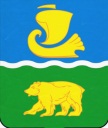 №ФИОГод рожд.Учебное заведение1  Пузанов Игорь Андреевич2002Сокольский техникум индустрии сервиса и предпринимательства2.Пургина Анна Ивановна2002МКОУ Сокольская СОШ3.Слепеньков Евгений Сергеевич2002Сокольский техникум индустрии сервиса  и предпринимательства